Anmeldeformular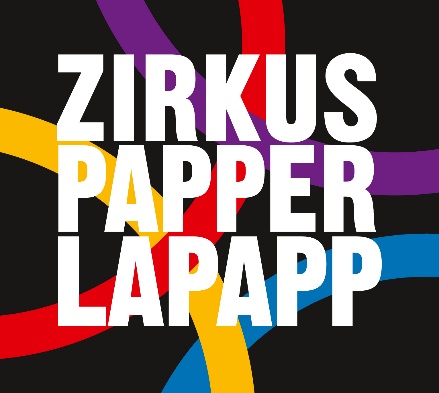 Zirkusfreizeitvom 29.8. – 07.09.2022Name des Kindes: 	________________________________________Vorname des Kindes: 	________________________________________Geburtsdatum: 		________________________________________Telefonnummer:		________________________________________Handy:			________________________________________Email Adresse:		________________________________________Adresse:			________________________________________				___________________________________________________________________________________________________Datum, Unterschrift der Erziehungsberechtigten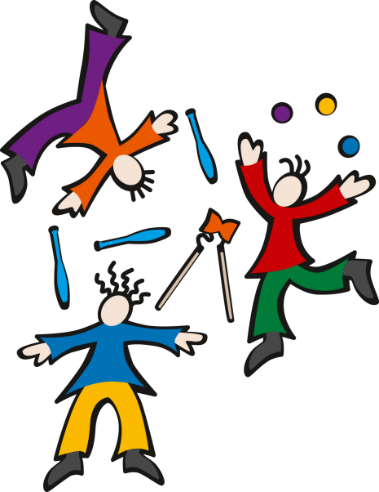 Per Mail an: info@zirkus-papperlapapp.de